                 Obec Vojkovice, místní dobrovolníci a hasiči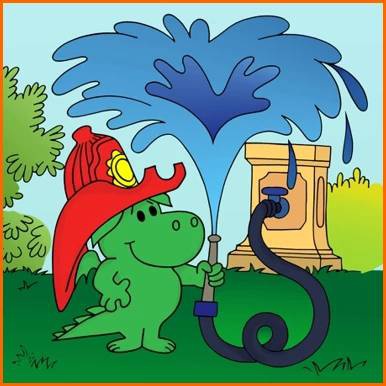 pořádajísobota 10.června 20 od 9.30 hodinza fotbalovým hřištěm ve Vojkovicích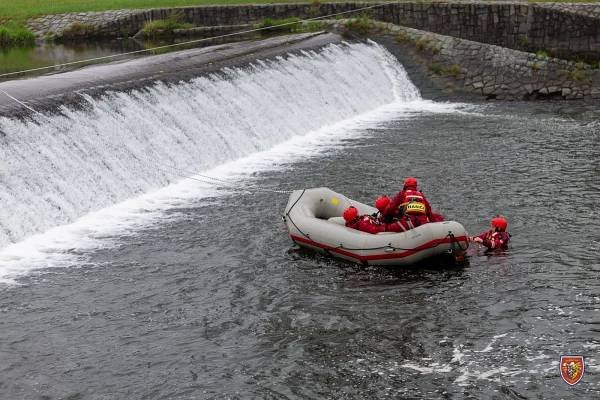 Z programu:Hry pro dětiUkázky z činnosti místních hasičůPřehlídka hasičské techniky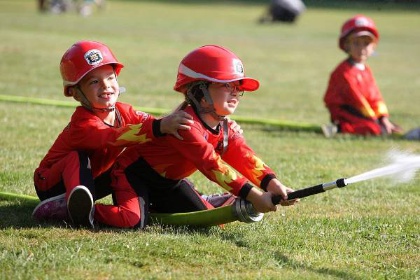 Pro děti: - svezení na raftu- stříkání na terče   a další Akce bude doplněna hudební produkcí místního DJ.